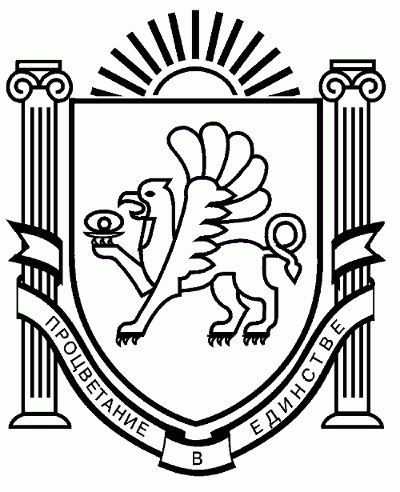 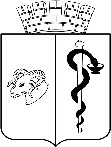 АДМИНИСТРАЦИЯ ГОРОДА ЕВПАТОРИИРЕСПУБЛИКИ КРЫМПОСТАНОВЛЕНИЕ______________	№ _________ЕВПАТОРИЯОб отмене режима функционирования «Повышенная готовность»на территории муниципального образования городской округ ЕвпаторияРеспублики КрымНа основании Указа главы Республики Крым от 26.05.2023 №118-у «О признании утратившими силу некоторых указов Главы Республики Крым», а также в целях обеспечения  готовности сил и средств территориальной подсистемы единой государственной системы предупреждения и ликвидации чрезвычайных ситуаций к оперативному регулированию, организации управления при возможных чрезвычайных ситуациях и происшествиях природного и техногенного характера, администрация города Евпатории Республики Крым п о с т а н о в л я е т: Ввести с 08 часов 00 минут 31 мая 2023 года режим функционирования  «Повседневная деятельность» для органов управления и сил муниципального звена территориальной подсистемы единой государственной системы предупреждения и ликвидации чрезвычайных ситуаций (далее – МЗ ТП РСЧС).Признать утратившим силу постановление администрации города Евпатории Республики Крым от 19.03.2020 №497-п «О введении режима функционирования «Повышенная готовность» на территории муниципального образования городской округ Евпатория Республики Крым».Настоящее постановление вступает в силу со дня его подписания и подлежит размещению на официальном сайте Правительства Республики Крым – http://rk.gov.ru в разделе: муниципальные образования, подраздел – Евпатория, а также на официальном сайте муниципального образования городской округ Евпатория Республики Крым –http://my-evp.ru в разделе Документы, подраздел – Документы администрации города в информационно-телекоммуникационной сети общего пользования.Контроль за исполнением настоящего постановления оставляю за собой.Глава администрации города Евпатории Республики Крым                                                         Е.М. Демидова